Zal de persvrijheid in de DRC verbeteren onder de nieuwe president Tshisekedi?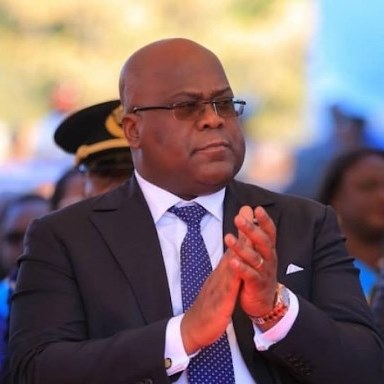 Door: Coen van Loon
Fontys Hogeschool JournalistiekIntroductie
De Congolese president Tshisekedi belooft om van de journalistiek een vierde macht te maken, waarbij journalisten vrij en veilig hun werk kunnen doen om zo de bevolking te voorzien van onafhankelijke en betrouwbare informatie. Ook wil de president de banden met het westen aanhalen. Na het 18 jaar durende presidentschap van Kabila, hopen veel Congolezen nu op echte veranderingen. De aanhangers van Tshisekedi noemen de nieuwe president ‘soldaat van het volk’. Iemand die armoede aan gaat pakken en het land vrijer en democratischer zal maken. Echter is er nog een lange weg te gaan in het centraal gelegen Afrikaanse land. De druk op journalistiek is hoog en het aantal gewelddadige incidenten is alarmerend. Ook is de invloed van het vorige bestuur nog groot. Een behoorlijke klus voor ‘de soldaat van het volk.’
 Hoe ziet de huidige situatie van de persvrijheid er uit in de DRC?MedialandschapLeon van den Boogerd, teamleider van het media ontwikkelingsproject van de organisatie Free Press Unlimited en Afrika expert op het gebied van media heef zelf regelmatig in de DRC gewerkt en geeft aan dat de DRC op mediagebied een behoorlijk uniek land is. “Er bestaat een enorme hoeveelheid aan mediabedrijven binnen de DRC. Van grote media tot een bijna eindeloze hoeveelheid aan private kleinere media.” Er zijn volgens Van den Boogerd een aantal grote en goed georganiseerde media, die voor het grootste deel gevestigd zijn in Kinshasa. Daarnaast bestaan er veel kleinere media die vaak erg slecht zijn georganiseerd. Door de hoeveelheid mediakanalen en daarmee ook de diversiteit aan informatiestromen ziet Van den Boogerd het medialandschap van de DRC als ‘het wilde westen’. Een ware jungle van betrouwbare informatie tot desinformatie en pr. De samenleving binnen de DRC is enorm divers. Invloeden van de negen buurlanden, de grote hoeveelheid verschillende stammen en etnische groepen en de enorme oppervlakte van het land brengen een divers medialandschap met zich mee. De voorzitter van the National Union of the Congolese Press komt met cijfers van 2019. 300 private radio- en tv-stations met winstoogmerk. Daarbovenop telt het land 689 religieuze en community radiostations, en zeker 100 private online mediaplatvormen, 340 kranten waarvan er 11 dagelijks publiceren en 38 tijdschriften. De grootste kranten zijn gevestigd in de hoofdstad Kinshasa. Minstens acht van de pershuizen in de hoofdstad zijn private pershuizen die dagelijks publiceren. (L’Analyste, Boyoma, Elima, Le Palmarès, Le Potentiel, L’Ouragan, L’Avenir en Le Soft.) 
Volgens Van den Boogerd zijn journalisten van kleinere media vaak niet goed opgeleid. “Er bestaan journalistiek opleidingen in de DRC, echter pakken veel journalisten zonder opleiding en zonder goede voorbereiding de pen op of starten een radioprogramma. Hierdoor houden veel media zich niet aan ethische normen en zijn veel journalisten slecht op de hoogte van het belang van kritische en onafhankelijke berichtgeving.” Joseph Kazadi, een Congolese journalist die werkt voor Mining News, bevestigt dit. Allereerst zijn veel media van derden, en ontvangen dus geen subsidies van de overheid. De regering van Tshisekedi heeft dus weinig invloed op de programma-inhoud van deze media. Daarnaast hangen in het stedelijk gebied veel media onder verschillende politieke bewegingen, terwijl er in het provinciale gebied veel media zijn opgezet vanuit de lokale gemeenschappen. Zeker bij gemeenschapsmedia is er sprake van zeer slechte organisatie. Het is een jungle van slecht onderbouwde en onbetrouwbare informatie waarbij de media zeer inconsequent publiceren. Volgens Kazadi werken bij deze media vaak onbekwame mensen.
Afhankelijkheid mediaBinnen de DRC worden volgens Claud Kyanza, voormalig journalist in de DRC die nu werkzaam is voor de Nederlandse ambassade in Kinshassa, de mediakanalen niet beheerd door de overheid. “De Congolese overheid beheert alleen de kanalen waarover nieuws wordt verspreid. De overheid biedt bijvoorbeeld frequenties voor de vele radio- en tv-zenders van het land. In Kinshasa, de hoofdstad, zijn er bijvoorbeeld meer dan 50 particuliere televisiestations waarvan de programma-inhoud niet wordt bepaald door de overheid. Hetzelfde geldt voor het internet. De staat biedt mobiele bedrijven toegang tot glasvezel, maar het zijn de mobiele bedrijven die diensten verlenen aan de media en particulieren.”De regering van Tshisekedi geeft haar richtlijnen alleen aan de publieke televisiezender RNTC. De activiteit van de oppositie valt onder het RTNC openbare televisiestation. In tegenstelling tot het vorige beleid van de Kabila, beheert inmiddels niet enkel één politieke partij de staatsmedia. Er is dus ook ruimte voor de oppositie om haar achterban te bereiken. Er is volgens Kyanza ruimte om als journalist kritisch te zijn op het bestuur. Dit wordt ook bevestigd door Joseph Kazadi: “Journalisten mogen onder het bewind van Tshisekedi zeker kritisch zijn, echter bestaan er wel duidelijke grenzen. En daar moet je absoluut niet overheen gaan. Volgens Kazadi is er een groot verschil tussen de verschillende lokale bestuurders. Hierdoor bestaan er grote verschillen tussen regio’s binnen de DRC. “Verschillende autoriteiten zijn erg trouw aan het huidige leiderschap en zijn bang dat kritiek op het beleid leidt tot instabiliteit. Hierdoor kunnen individuele bestuurders soms de opdracht geven aan partijgenoten om een medium binnen te vallen, alle bezittingen te vernielen en journalisten aan te vallen. Dit komt nog steeds met enige regelmaat voor.” De persvrijheid is volgens Kazadi dus zeker niet perfect.Volgens Kazadi zijn journalisten zich goed bewust van de realiteit en passen hierdoor zelfcensuur toe om zichzelf te beschermen en om te voorkomen dat ze een gemakkelijke prooi zijn voor de autoriteiten en aanhangers van het bestuur.” 
Financiële afhankelijkheid
Van den Boogerd: “Het is voor mediabedrijven enorm lastig om een gezond verdienmodel te vinden. De economie is nog sterk aan het ontwikkelen waardoor mensen vaak niet de financiële middelen hebben om een krant te kopen of een abonnement af te sluiten.”Voor dagbladen komt er nog een ander obstakel bij. De graad van alfabetisme bedraagt in de DRC ongeveer 63 procent. Een groot deel van de bevolking kan dus geen kranten lezen. Ook zijn nationale kranten allemaal geschreven in het Frans. Dit terwijl er binnen de bevolking nog een groot aantal andere talen gesproken wordt. Mede door deze twee zaken zijn media afhankelijk van donaties van buitenaf. Volgens van den Boogerd is een journalist gewend om na een interview of na het filmen van een reportage, een envelop met geld in zijn handen geduwd te krijgen van de instantie of de geïnterviewde waarover het item gaat. Wanneer ze geen geld krijgen, zullen ze ook niet snel geneigd zijn om het onderwerp aandacht te geven.” Deze situatie leidt er toe dat journalisten vaak erg afhankelijk zijn van hun bronnen. Hierdoor zullen ze zich niet snel kritisch uitspreken tegen betalende instanties en blijven problemen binnen de samenleving als; armoede, werkloosheid, gezondheid en onderwijs onderbelicht. Dr. Erik Kennes, instituut ontwikkeling universiteit Antwerpen en Afrika expert, heeft sterk het vermoeden dat de gedrukte pers in Kinshasa in leven blijft dankzij de koopkracht van expats, en dan vooral de ambassades en internationale instellingen. Daarnaast bevestigt hij dat de meeste artikelen en radioshows tegen betaling worden gepubliceerd. Ook Kennes geeft aan dat journalisten hierdoor erg beïnvloedbaar en afhankelijk zijn. wetgevingUit een algemeen ambtsbericht, Democratische Republiek Congo 2016, van het Nederlandse Ministerie van Buitenlandse Zaken blijkt dat de wetgeving in Congo geregeld niet wordt nageleefd: “De Congolese grondwet voorziet in vrijheid van meningsuiting, persvrijheid en het recht op informatie.” (Dit staat in artikel 23 en 24 van de Congolese grondwet. Hierdoor voldoet de wetgeving aan de universele verklaring van de rechten van de mens.) In de praktijk worden deze rechten echter door de autoriteiten beperkt. Mensenrechtenactivisten en journalisten die zich ‘te’ kritisch uitlaten tegen de autoriteiten of aandacht vragen voor bepaalde misstanden, worden geregeld met de dood bedreigd, op willekeurige wijze gearresteerd en op andere manieren blootgesteld aan mensenrechtenschendingen door politie of andere veiligheidsdiensten en door gewapende groeperingen.”  Volgens Kyanza heeft dit te maken met de mediawet uit 1996, die schuurt met de persvrijheid omdat de wet onjuiste en misleidende informatie strafbaar stelt. “De Congolese Hoge Raad voor Audiovisueel en Communicatie (de CSAC) houdt toezicht op wat er in de media verschijnt. Wanneer dit orgaan valse of lasterlijke informatie signaleert, moet de desbetreffende journalist op het matje komen om uitleg te geven.” De CSAC kan volgens Kyanza journalisten schorsen en media opdragen om hun deuren te sluiten. De Hoge Raad kan een journalist ook arresteren wegens laster en strafrechtelijk vervolgen. Volgens de voormalige journalist zitten verschillende journalisten, vanwege het verspreiden van ‘schadelijke’ informatie, in de cel.Volgens Journaliste en Danger bedreigt deze mediawet de persvrijheid en de vrijheid van meningsuiting. Dit omdat de wet machtige bedrijven en de overheid brede speelruimte geeft om journalisten onder druk te zetten en aan te vallen. Zo staat in het rapport uit 2019: “De mediawet bestraft laster met gevangenisstraf en definieert laster als een daad van toerekening aan anderen van specifieke verklaringen, waar of onwaar, die hun eer of reputatie kunnen schaden.” Volgens JED is de rechter hierdoor niet gebonden aan waarheidsgetrouwheid of valsheid van publicaties, maar draait het om de respectabiliteit van de betrokkenen. Daarnaast verplicht de wet, volgens het rapport, journalisten om hun informatie te verifiëren, terwijl er geen wet is die bronnen verplicht om de informatie die journalisten nodig hebben te verstrekken. Hierdoor kan de overheid alles geheim houden. ‘Alles kan door de autoriteiten worden behandeld als staatsgeheim.’ Dit alles heeft tot gevolg dat journalisten worden aangezet tot censuur uit angst voor gevangenschap. Erik Kennes ziet een groot verschil tussen de media in de hoofdstad Kinshasa en de rest van de republiek. “Het is zo dat de individuele vrijheden minder worden gerespecteerd naarmate er in een bepaalde omgeving minder internationalen (vooral westerlingen) aanwezig zijn. In Kinshasa is de persvrijheid hierdoor relatief groter dan in de provinciale gebieden. Inbreuken op persvrijheid De DRC heeft een lage scoren op de Press Freedom Inderx. Deze Index van organisatie Reporters Without Borders is een ranglijst waarin de persvrijheid van 180 landen wordt gemeten en gerangschikt. De notering geeft onder andere aan hoe veilig het is voor journalisten om in een land journalistiek te bedrijven. De mate van persvrijheid wordt bepaald door data in de vorm van kwantitatieve gegevens over misbruik en geweld tegen journalisten binnen de geëvalueerde periode. Hoe meer incidenten er plaatsvinden richting journalisten, hoe lager de score. Als er bijvoorbeeld veel journalisten veroordeeld worden door de overheid omdat ze zich niet hebben gehouden aan de wetgeving of ethische normen, of bedreigd worden door de overheid, bedrijven of burgers, hoe lager de notering op de index. De Democratische Republiek Congo staat in 2020 genoteerd op plek 150. De notering is vier plaatsen gestegen ten opzichte van 2019. Dit is de eerste verbetering in drie jaar. Opvallend is wel dat de DRC daarmee nog steeds lager scoort dan de omliggende landen in centraal Afrika. Zo staat Tanzania op plek 118, Zambia op 119 en Zuid Sudan op 139. Ook in het afgelopen jaar tonen geweld, intimidatie, arrestaties en sluitingen van media een gewelddadige en vijandige omgeving aan voor journalisten in de DRC. Volgens Reporters Without Borders snoeren de Congolese overheidsdiensten kritische media structureel de mond. Dit doen ze door mediahuizen die zich kritisch hebben opgesteld tegen de overheid, te sluiten. ‘Moorden op en mishandelingen van journalisten worden structureel niet bestraft of onderzocht.’ Ook online vinden er inbreuken op de persvrijheid plaats. Tijdens de verkiezingsperiode eind 2018 kwam het geregeld voor dat de toegang tot het internet werd belemmerd. Ook radio-uitzendingen werden uit de lucht gehaald wanneer de oppositie, maatschappelijke organisaties en burgerbewegingen van plan waren om op een vreedzame manier te demonstreren tegen het regime van Kabila. Voor de verkiezingsperiode was er ook spraken van belemmering van de internetdiensten. Het JED noemt in het rapport een duidelijk voorbeeld: “Een voorbeeld is het geval waarin de minister van Post en Informatietechnologie op 30 december 2017 telecommunicatie-exploitanten in de DRC heeft opgedragen om internet- en sms-diensten uit de lucht te halen om staatsveiligheidsredenen.” Op zondag 21 januari 2018 haalde dezelfde minister volgens JED opnieuw alle internet- en sms-diensten gedurende drie dagen uit de lucht. In de eerste vijf maanden van 2019 en daarmee ook de eerste maanden onder het leiderschap van Tshisekedi, heeft er een daling plaatsgevonden van het aantal incidenten. Er zijn in deze periode 37 inbreuken op de persvrijheid waargenomen. Gedurende dezelfde periode van 2018 vonden er 44 persinbreuken plaats. Er zijn in de periode van  2019 13 mediabedrijven gesloten door de overheid, 9 journalisten bedreigd, 6 journalisten gearresteerd, 5 journalisten fysiek aangevallen en vier journalisten gedetineerd. Van de 37 inbreuken zijn zeker 15 gevallen de directe nasleep van de inauguratie van de nieuwe president Tshisekedi. De overheid speelt een grote rol in de onderdrukking van journalisten. Echter is de DRC een enorm land waarbij de overheid niet ieder gebied onder controle heeft. Zo zijn er in het noorden en noordwesten verschillende rebellengroeperingen verantwoordelijk voor een vijandig klimaat richting media en burgers. Uit het rapport van JED blijkt dat 77 procent van de inbreuken op persvrijheid worden uitgevoerd door overheid gerelateerde organisaties. Voor zo’n 15 procent van de incidenten worden niet overheidsinstanties verantwoordelijk gehouden. 6 procent van de misstanden zijn uitgevoerd door onbekenden. Daarnaast zijn gewapende milities (rebellen) verantwoordelijk voor 2 procent van de inbreuken. Geweld vindt niet alleen plaats richting journalisten. Ook burgers die zich uitspreken tegen de overheid of lokale machthebbers lopen gevaar. Tijdens de verkiezingsperiode rond 2018 verbood het toenmalige regime van Kabila vrijwel iedere vorm van oppositie. Volgens het rapport zijn er in de verkiezingsperiode zo’n 1.800 mensen gearresteerd, voornamelijk oppositieleiders, oppositie supporters en mensenrechtenactivisten. Tijdens deze periode zijn er ook veel mediabedrijven gesloten door het regime. Uit het rapport blijkt dat ook westerse journalisten hun werk niet in vrijheid konden uitvoeren in de DRC onder het bewind van Kabila. Zo werden journalisten die berichtten over onwettige acties van de overheid, uit het land verbannen. In 2017 zijn twee UN onderzoekers vermoord door een gewapende groep. In 2014 werd Scott Campbell van de UN Joint Human Rights Office in Congo, weggestuurd. Daarna, in 2016, werden ook onderzoekers van Congo Research Group en Human Rights Watch uit het land gezet. Muriëlle van der Meer, werkzaam voor de Nederlandse ambassade in Congo op de afdeling mensenrechten, bevestigt de vijandige houding van de voormalige president richting westerse journalisten: “De vorige president, die begin 2019 aftrad, had een vijandige houding tegenover westerse hulpverleners, NGO’s en journalisten. Onder Kabila’s regime werden westerse journalisten en mediakanalen gezien als oppositie, als lastpakken. In toenemende mate werden westerse journalisten geweerd of, als ze hier al gevestigd waren, werden hun papieren niet verlengd waardoor ze moesten vertrekken.” Volgens Van der Meer waren niet alleen journalisten een target. “Ook medewerkers van NGO’s en humanitaire organisaties werden geweerd. Zo is Ida Sawyer, regionaal directeur van Human Rights Watch, toen woonachtig in de DRC, onder Kabila persona non grata verklaard.” 





Is de persvrijheid verbeterd sinds het aantreden van de nieuwe president Tshisekedi?Murielle van der Meer: “Over het geheel genomen is er zeker verbetering zichtbaar sinds de verkiezingen die samenvielen met het einde van het jaar 2018. Toen Felix Tshisekedi aantrad als President heeft hij zich meteen uitgesproken als voorstander van de democratische ruimte en beloofde hij hieraan te gaan werken. En warempel, vrijwel meteen werden radiostations die onder de vorige president Kabila waren gesloten, heropend.” Van der Meer ziet dat journalisten minder worden gestuurd door autoriteiten dan voorheen. “De staatszender RTNC mocht opeens interviews of events uitzenden van de politieke oppositie, terwijl het onder het bewind van Kabila eerder een propagandazender voor Kabila’s partij was. En meer in z’n algemeenheid worden bijvoorbeeld demonstraties weer toegestaan en zijn er politieke gevangenen bevrijd.”Joseph Kazadi geeft aan dat inlichtingendiensten van de overheid een stuk milder te werk gaan sinds Tshisekedi daar opdracht toe gaf. “De veiligheidsdiensten vielen vroeger onder het regiem van Kabila en fungeerde als een soort pr-machine die de overheid steunde. Kritiek op de partij en het beleid van Kabila werd door de inlichtingendiensten zwaar afgestraft met mishandelingen, arrestaties en bedreigingen. Sinds het aantreden de nieuwe president zijn inlichtingendiensten veel minder actief in het onder druk zetten van de media.” Ook Kyanza ziet dat de positie van journalisten aan het verbeteren is: “De druk op lokale, maar ook westerse journalisten is af aan het nemen. Het verbannen en uitzetten van westerse journalisten is nu verleden tijd. De DRC correspondent van Radio France Internationale, Sonia Rolley, heeft bijvoorbeeld weer toegang gekregen tot het land en met haar vele anderen. Ook voor lokale journalisten bestaat er inmiddels meer vrijheid. Voor de komst van het huidige staatshoofd werden verschillende mediahuizen, zoals Van der Meer ook al aangaf, afgesloten door de overheid, waardoor ze hun programma’s gedurende enkele maanden niet meer konden uitzenden. Toen de nieuwe president aantrad, mochten deze mediahuizen hun uitzendingen weer opstarten.”  Kyanza: “Onder het bewind van Kabila eindigde demonstraties regelmatig in hevige gevechten tussen de politie en de demonstranten. Daarbij werden veel demonstranten gearresteerd en gevangengenomen, verwond of vermoord. Demonstraties van de oppositie worden door Tshisekedi wel toegestaan.Erik Kennes geeft aan dat de huidige president zijn veiligheidsdiensten de opdracht heeft gegeven om de bevolking minder ‘lastig te vallen’. Sinds het aantreden van de nieuwe president worden journalisten dus zeker minder gecontroleerd door de overheid. Echter is het volgens Kennes lastig om in te schatten hoeveel invloed dit heeft op de kwaliteit en onafhankelijkheid van de media. “De meeste artikelen in de pers en radioprogramma’s worden tegen betaling geproduceerd en journalisten zijn ook onder Tshisekedi’s leiding erg afhankelijk van derden.” 
Tshivis Tsivuadi, secretaris-generaal van Journaliste en Danger, sprak in de DRC tijdens de internationale dag van de persvrijheid. Hij geeft aan dat er nog veel moet veranderen onder het bewind van de nieuwe president. “De angst van journalisten om te worden vermoord of gearresteerd vanwege hun werk moet worden bestreden door een meer beschermend wettelijk kader in te voeren. Dit neemt de onzekerheid bij journalisten, dat leidt tot censuur bij het verwerken van informatie, weg.  Ook moet er een einde komen aan de straffeloosheid van degenen die het werk van journalisten belemmeren.” Met het rapport dat JED op zondag 3 mei publiceerde merkt de NGO op dat de belofte van Tshisekedi, om de Congolese pers te vernieuwen, een loze belofte blijkt te zijn. “Een goedkeuring van een nieuw rechtskader ter vervanging van de mediawet uit 1996 is uitgebleven. Hierdoor wordt de straffeloosheid van geweldplegers tegen journalisten in stand gehouden. Ook bestaat er door de oude wet geen onafhankelijk rechtssysteem dat de uitoefening van persvrijheid garandeert.” Volgens het rapport blijft de DRC hierdoor in de rode zone van de Press Freedom Index.  Van der Meer kritisch is ook kritisch op het nieuwe politieke bestuur. “De ontwikkelingen voor journalisten moeten gezien worden in dat bredere kader van meer democratische ruimte die Tshisekedi gecreëerd heeft. Er is echter nog veel dat verbeterd moet worden. Er zijn bijvoorbeeld nog veel journalisten die wel bedreigd worden. Volgens Van der Meer is niet alleen de politiek verantwoordelijk voor het onderdrukken van journalisten. Ook bedrijven, lokale autoriteiten of gewone burgers kunnen bedreigend optreden. Er is grote behoefte aan een nieuwe mediawet die de rechten van journalisten en mediamakers beter garandeert.” Gaat er een pershervorming plaatsvinden met sterk toegenomen persvrijheid onder het leiderschap van Tshisekedi?Na jaren van personderdrukking lijkt er nu een president aan de macht te zijn met grote plannen. Een liberaler en vrijer tijdperk, daar wil Tshisekedi zich voor inzetten. Echter is het sterk de vraag of Tshisekedi zich los kan maken van de invloeden van de partij van Kabila. Alle belangrijke posten binnen politieke en gerechtelijke instellingen zijn nog steeds in handen van aanhangers van Kabila’s partij. Ook heeft de coalitie van Kabila, FCC, een meerderheid in het parlement van de kamer en de senaat. Daarnaast heeft zijn partij ook de macht binnen alle provincies.  Van den Boogerd vraagt zich hierdoor sterk af of de nieuwe president wel bij machte is om ook echt een pershervorming door te voeren. Wel gelooft hij dat de idealen er zijn bij de nieuwe Congolese leider. “Tijdens de World Press Freedom Day werd ik uitgenodigd om met Tshisekedi te spreken. We hebben die dag gesproken over een vrijer Congo. Dit is een duidelijk signaal dat de Congolese president persvrijheid serieus neemt en banden met het westen wil aanhalen. Het was een mooi en veelzeggend gebaar richting westerse NGO’s en andere organisaties. Echter zit de president muurvast tussen zijn eigen idealen en de partij van Kabila. Hij heeft nergens een meerderheid in politieke organen en daarbovenop heeft de partij van Kabila de mogelijkheid om een veto uit te spreken en zo Tshisekedi’s beleid een halt toe te roepen. Kabila heeft hierdoor nog vrijwel alle macht in eigen handen.” Er bestaat veel kritiek en wantrouwen omtrent de verkiezingen. De in Congo gezaghebbende kerk heeft tijdens de verkiezingen 40 duizend waarnemers ingezet die de verkiezingstelling hebben gecontroleerd. Al snel na de verkiezingen stelde de kerk dat de uitslag niet overeen is gekomen met de door de waarnemers waargenomen tellingen. Veel Congolezen en onafhankelijke waarnemers trekken de verkiezingsuitslag in twijfel en houden er rekening mee dat Tshisekedi in het zadel is geholpen door Kabila.  Het vermoeden reist dat Kabila de verkiezingsuitslag heeft laten manipuleren om zo Tshisekedi als president aan te kunnen wijzen. Dit omdat hij Tshisekedi partij, met een zwakke positie binnen politieke organen, als minder bedreigend ziet dan Tshisekedi’s tegenkandidaat Martin Fayulu. Zo zou Kabila macht uit kunnen blijven oefenen op de politieke gang van zaken.  Kazadi verwacht dat er de komende jaren een machtsstrijd wordt uitgevochten binnen het mediasysteem tussen aanhangers van Kabila en de volgers van Tshisekedi. “Verschillende media zullen zich aansluiten of zijn al aangesloten bij de partij van Kabila, die genoeg geld heeft om journalisten te betalen en daarmee de programma-inhoud te bepalen. Aan de andere kant zal Tshisekedi met zijn kanalen de aanval inzetten op Kabila’s beleid en aanhang.” De Hoge Raad voor Audiovisueel en de Communicatie (CSAC) staat volgens Kazadi achter Tshisekedi. “Ik verwacht dat de CSAC in deze strijd de mediakanalen van Kabila onder druk gaat zetten en zelf gaat sluiten wanneer ze zich kritisch uitspreken tegen het beleid van Tshisekedi. Zo wil de president een vrij medialandschap creëren terwijl zijn aanhangers niet accepteren dat er kritiek wordt geuit op het beleid. Hierdoor denk ik dat een hervorming van het medialandschap de komende tijd onmogelijk is.”ConclusieDe Congolese overheid bepaalt de programma-inhoud van private media niet. Er bestaat dus een vorm van redactionele vrijheid. Echter moeten journalisten erg voorzichtig te werk gaan in het kritisch berichten over instanties en ondernemingen. Wanneer de berichtgeving te kritisch is, lopen media de kans dat lokale bestuurders of ondernemers het mediabedrijf binnenvallen en alles kort en klein slaan. Journalisten zijn zich erg bewust van deze dreiging en passen hierdoor censuur toe om uit de problemen te blijven. Daarnaast zijn journalisten vaak financieel afhankelijk van de instanties en ondernemingen waarover ze berichten. De DRC heeft tegenstrijdige mediawetten waardoor de overheid brede speelruimte heeft in het onderdrukken van de pers. Journalisten die worden verdacht van verspreiding van lasterlijke informatie, informatie die iemands reputatie schaad, kunnen strafrechtelijk worden vervolgt. Journalisten kunnen dus veroordeelt worden voor laster ook al is de berichtgeving op waarheid gebaseerd. Onder leiderschap van Kabila vonden er veel inbreuken plaats op de persvrijheid. Zeker rond de verkiezingsperiode in 2018 vond er veel geweld plaats richting journalisten. Het afgelopen jaar, onder leiderschap van Tshisekedi, is de persvrijheid in de DRC verbeterd, echter is de situatie nog steeds problematisch. De vijandige en agressieve sfeer richting journalisten is ook onder het nieuwe leiderschap groot. Het klimaat binnen het medialandschap is aan het veranderen door de invloed van Tshisekedi. Zo heeft de nieuwe president meer ruimte gecreëerd om kritiek te uiten op het bestuur door oppositiekanalen toe te staan. Daarnaast zijn veiligheidsdiensten sinds het aantrede van Tshisekedi minder actief in het controleren en intimideren van journalisten. Echter blijkt dat de cultuur van angst en voorzichtigheid nog steeds bestaat en het aantal inbreuken op de persvrijheid weliswaar iets is afgenomen, maar nog steeds als alarmerend wordt gezien door westerse ontwikkelingsorganisaties. Duidelijk is dat er vanuit het bestuur de intentie bestaat om het mediaklimaat vrijer en veiliger te maken en dat er kleine stappen worden gezet om dit te realiseren. Echter gaat de ontwikkeling traag. Tshisekedi is niet bij machte om binnen een korte periode een revolutie plaats te laten vinden. Het beleid van Tshisekedi botst met het beleid van de partij van Kabila die nog steeds een meerderheid heeft in vrijwel alle overheidsorganen. Daarnaast reikt de invloed van de nieuwe president niet ver genoeg om ook buiten de grote steden grote verandering teweeg te brengen. Er zijn verschillende toekomstscenario’s denkbaar. Als de mediawet aangepast wordt ontstaat er veel meer speelruimte voor journalisten en zal het een vrijer klimaat teweeg brengen. Met de toegenomen ruimte voor de oppositie kan er dan een democratisch evenwicht ontstaan tussen de verschillende politieke partijen en bedrijven. Echter blijft de financiële afhankelijkheid van journalisten een probleem, dus ook daarin zal het nodige moeten gebeuren voordat er echt sprake is van een sterke vierde macht binnen het politieke systeem.Het is sterk de vraag hoe de verhoudingen tussen de partij van Tshisekedi en de partij van Kabila zich de komende tijd gaan ontwikkelen. Kazadi verwacht een enorme machtsstrijd tussen de twee partijen. Er bestaat dus een kans dat de machtsstrijd escaleert tot een botsing tussen de partijen, aanhangers en media. In deze situatie bestaat de kans dat geweld, intimidatie en streng optrede van veiligheidsdiensten toe zal nemen en dat kan leiden tot een enorme toename van druk op de media.Leon van den Boogerd: Directeur en teamleider Free Press Unlimited.
Joseph Kazadi: Journalist bij Mining News in Lubumbashi.
Erik Kennes: Institute of Development Policy Universiteit Antwerpen en schrijver.Muriëlle van der Meer: Nederlandse Ambassade Kinshassa DRC dossier mensenrechten.
Claude Kyanza: Voormalig journalist in DRC nu werkzaam voor de Nederlandse Ambassade in Congo.

